Betr.: Einladung zur öffentlichen Sitzung des Ausschusses für Umwelt, Bau und Verkehr Sehr geehrte Damen und Herren,hiermit lade ich zur Sitzung des Ausschusses für Umwelt, Bau und Verkehr herzlich ein: 
Dienstag, den 18.02.2014, 19:30 Uhr, Ortsamt Borgfeld, Borgfelder Landstr. 21Tagesordnung:Genehmigung der TagesordnungGenehmigung der Protokolle vom 17.11.2013SachstandsberichtWünsche und Anregungen der Bürgerinnen und BürgerB-Plan für Neubau FFH Lehester Deich; Herr Petry, SUBV, ist angefragtGeradeaus-Gebot am Ortsamt; Ausnahme für landwirtschaftlichen.  Verkehr?Zebrastreifen Borgfelder Heerstraße vor „Butjer“Schild „Fußgänger“  am Großen MoordammHecke BKA/Ecke Upper Borg Zaun/Hecke JacobswieseMitteilungenVerschiedenesMit freundlichen Grüßen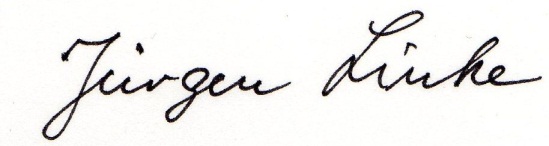 OrtsamtsleiterOrtsamt BorgfeldOrtsamt BorgfeldFreie
Hansestadt
BremenOrtsamtsleiter
Ortsamt Borgfeld, Borgfelder Landstr. 21, 28357 BremenAusschuss 1Beirat, Ausschuss 2, KOPs, Seniorenvertreter,
Schulen, Kitas

Frau Lekzig, ASVHerr Petry, SUBV Jürgen Linke, OAL Angela Cau
Tel.: 0421/361-3087/3090Fax: 0421/361-15887E-mailOffice@oaborgfeld.bremen.deDatum und ZeichenIhres SchreibensMein Zeichen(bitte bei Antworten angeben)Bremen, den  7.02.2014